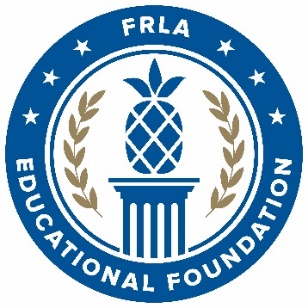 Keiser University Culinary CompetitionSaturday, March 5, 2022Keiser University Culinary CompetitionSunday, March 6, 2022Team No.Table No.Check-InProduction Mise en PlaceStart TimeJudging TimeFloor FeedbackTasting FeedbackStation Clean-Upand Critique21B8:459:009:2010:2010:2010:3010:4014C9:009:159:3510:3510:3510:4510:555D9:159:309:5010:5010:5011:0011:1024E9:309:4510:0511:0511:0511:1511:2536F9:4510:0010:2011:2011:2011:3011:4032G10:0010:1510:3511:3511:3511:4511:554H10:1510:3010:5011:5011:5012:0012:1019I10:3010:4511:0512:0512:0512:1512:2526J10:4511:0011:2012:2012:2012:3012:4023K11:0011:1511:3512:3512:3512:4512:5517B1:452:002:203:203:203:303:4012C2:002:152:353:353:353:453:5538D2:152:302:503:503:504:004:1030E2:302:453:054:054:054:154:259F2:453:003:204:204:204:304:4031G3:003:153:354:354:354:454:551H3:153:303:504:504:505:005:1034I3:303:454:055:055:055:155:2525J3:454:004:205:205:205:305:4035K4:004:154:355:355:355:455:55Team No.Table No.Check-InMise en PlaceStart TimeJudging TimeFloor FeedbackTasting FeedbackStation Clean-Upand Critique29A7:458:008:209:209:209:309:4037B8:008:158:359:359:359:459:553C8:158:308:509:509:5010:0010:1018D8:308:459:0510:0510:0510:1510:2527E8:459:009:2010:2010:2010:3010:40